Тема: «Действия с рациональными числами».     Тип урока: обобщение и систематизация знаний. 
Цели: Формировать и закрепить приемы вычисления значений выражений с рациональными числами, проверить умение учащихся выполнять действия с рациональными числами.Задачи: образовательные: 
обобщить и систематизировать знания учащихся о правилах действий над положительными и отрицательными числами; 
закрепить умение применять правила в процессе выполнения упражнений; 
формировать навыки самостоятельной работы; развивающие: 
развивать логическое мышление, математическую речь, вычислительные навыки; 
развивать умение применять полученные знания к решению прикладных задач; 
расширение кругозора; воспитательные:            воспитание познавательного интереса к предмету;            умения работать в группеХод урокаОрганизационный моментЗдравствуйте, ребята! В этот день я хочу, чтобы вы улыбнулись.Я прошу - улыбайтесь почаще, 
Это просто улыбку дарить, 
Между будущим и настоящим, 
Та улыбка - чудесная нить. Вы – наше будущее. Я рада видеть вас в хорошем настроении.  На этом уроке мы продолжим знакомство с положительными и отрицательными числами, закрепим правила действия с ними.Вместе с вами мы создадим проект города Будущего. От вклада каждого из вас зависит, какие дома будут построены в вашем городе. Для этого внимательно смотрите, слушайте, думайте, анализируйте, мыслите.     Запишем в тетрадях тему сегодняшнего урока. Актуализация опорных знаний (устный опрос)На столе перед каждым из вас лежит карта города, но на ней нет ни жилых, домов ни зданий. Чтобы строительство пошло быстрее, я дам каждой группе по 5 жилых домов. Дальше Ваш город будет преображаться с каждым правильно выполненным заданием. Задание 1. Любому строителю нужно знать теорию. Проверим ваши теоретические знания по теме рациональные числа, действия с рациональными числами.Какие  числа называются отрицательными?Какие  числа называются противоположными?Что называется модулем числа?Какие  числа называются рациональными?Как выполнить сложение отрицательных чисел?Как выполнить сложение чисел с разными знаками?Может ли сумма двух чисел быть равна 0? Когда?Каким действие заменяется действие вычитание?Как  определить знак произведения и частного двух чисел, если ониОба отрицательные;Оба положительные;Множители разных знаков?Вспомним правило сравнения рациональных чисел. Молодцы, разрешение  на строительство города Будущего получено.Работа в группахЖилые дома у вас построены, теперь приступим к строительство зданий. У вас есть замечательная возможность всего приобрести для своего проекта больницу, детский сад, кинотеатр и многое другое. МУЗЕЙ.№1   (0,4 ∙ 2,38 – 3,452) : 4 - 2=  –3№ 2   2 - 2: (0,6 ∙ 3,28 – 5,468) = 3БОЛЬНИЦАВосстановить цепочку вычисленийПАРК развлечений  Угадать корень уравнения:а) х+(-3)= -11б) –5 - у=15в) m+(-12)=2г) 3 - n= -10д) х . (-3)= -27е) –5 . у= - 145ж) m : (-12)=7з) 93 : n= -31ШКОЛА  Найди ошибку (диктант)– 15 + (- 12) = 27357 : (-7) = 51   8 + (- 10) = -18   9  .  (- 9) = -18  2,8 + (- 17,2) = -20– 12 . (- 8) = 20   135 : (- 3) = -15ДЕТСКИЙ САДЗамените звездочки знаками + или - так, чтобы было истинным равенство:а) (*18)+(*5)= -12;       б) (*86,4)+(*43,2)= 43,2;в) (*17) - (*6)= -11;г) (*25) - (*6)= -19д) (*10,2)+(*5,8)= -16;       е) (*25,6) - (*13,6)= 39,2;БАССЕЙН Определить знак выражения: (+) · (-) · (-) · (+) · (-) ·(-)(-) : (-) : (-) : (+) : (+) : (+) : (-) : (-)(-)·(+)·(-)·(-)·(+)·(+)·(-)·(+)·(-)·(-)·(+)(+):(-):(-)·(-)· (-):(+): (+)·(-):(-)·(+)·(+):(-)·(+)·(-):(-)·(+)(-)·(-)·(-)·(+)·(+)·(+)·(-)·(+)·(-)·(+)·(0)КИНОТЕАТР Расположить в порядке возрастания18,5;   -13,2;  15,2;    -15,3;  -14,1;  -13,4;  14,8;  -10,2;  0;  -13,25Торговый центр Выполнить из учебника № 286 или 287ТЕАТР Задача2(шар)Воздушный шар поднялся над поверхностью земли на высоту 400м. Затем высота его полета изменилась на -70м, потом на -130м, затем снова на +150м. На какой высоте оказался воздушный шар?4.Физкультминутка. (показывают названные компоненты действий)Молодцы! Выполнили все упражнения, за это каждый ряд для проекта получит стадион.Проверим.6. Проект. А теперь настало время вам немного помечтать.Приложить свои старанья из конвертов все достать.Обсудить, подумать вместе и исполнить все мечты.Чтобы город получился небывалой красоты.7. Рефлексия.О будущем города будем мечтать,О том, как мы будем его прославлять.К развитию его мы приложим все знанья,А так же, конечно, все наши старанья.Посмотрите, какие замечательные проекты у вас получились.Только от каждого из вас зависит, станут ли ваши мечты реальностью.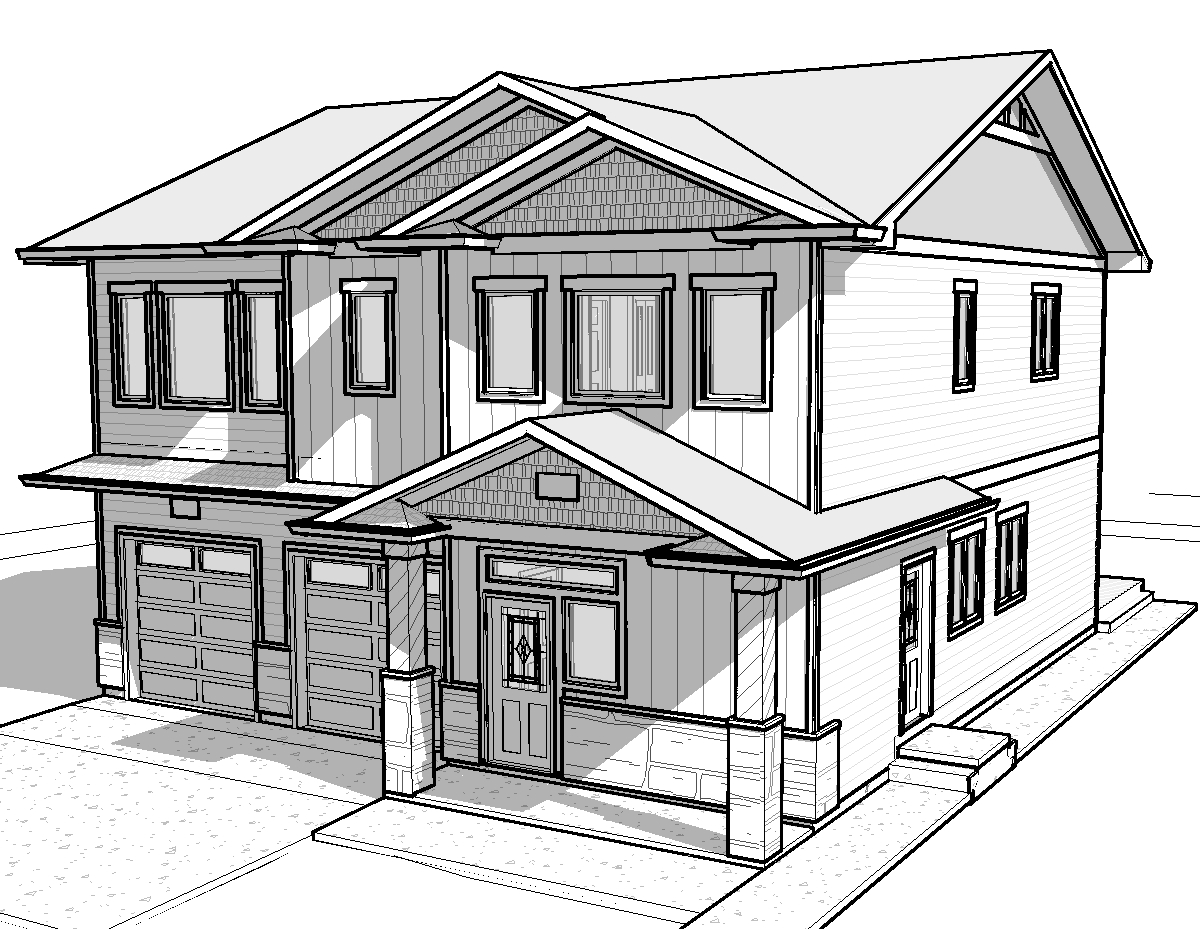 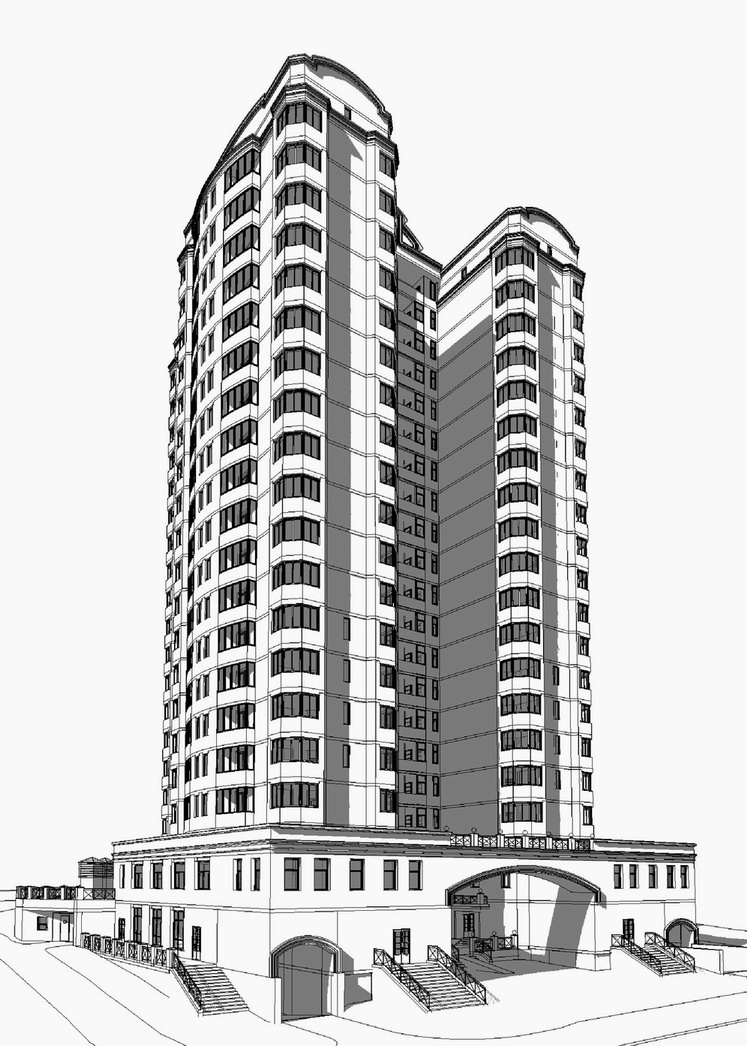 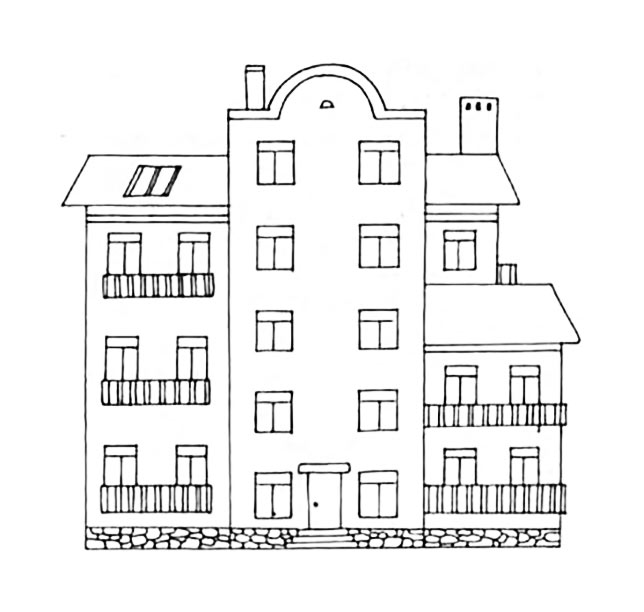 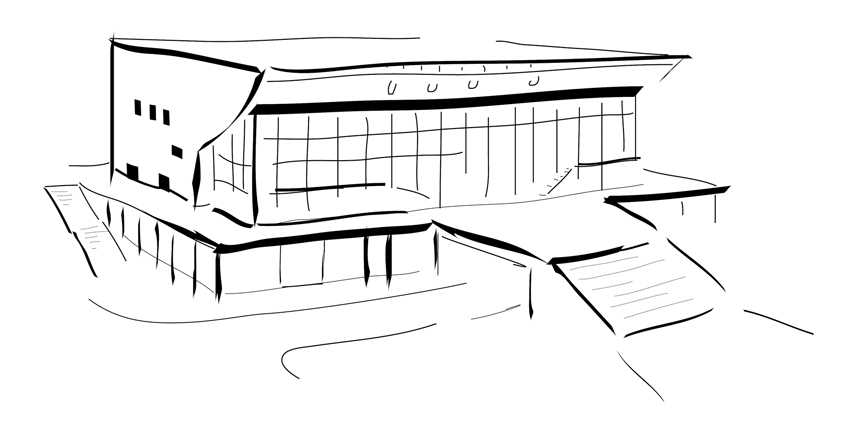 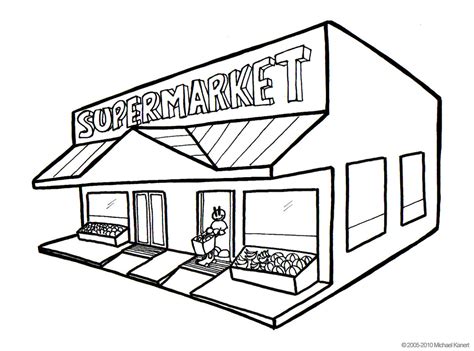 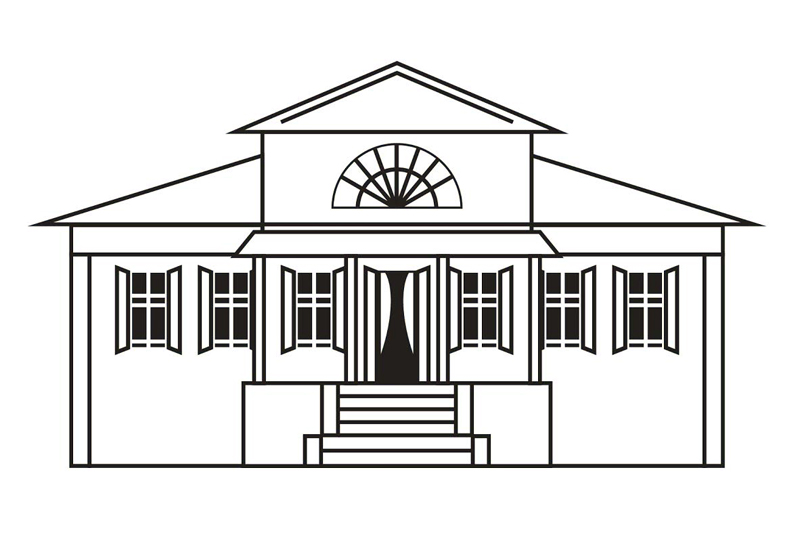 Больница Детский садКинотеатрМузейШколаТорговый центрПарк развлеченийБассейнТеатр